The ChillinghamLight Bites or Something to ShareSeasonal Soup with crusty bread                  £3.25Potato wedges with a selection of dips            £3.95Beer battered onion rings with a bbq dip        £2.25Basket of skin-on chips	                                 £2.95Nachos with salsa, sour cream, jalapenos and cheddar cheese £4.50                                                                                         Add chilli    £5.50Pint pot of skinny fries                                    £2.75Cheese plate; a selection of cheeses with oatcakes and a chilli jam £5.95SandwichesRoast Pork, sage & onion stuffing                   Roast Chicken & gravyRoast lamb & mint gravy                                 Roast Beef & horseradishSausage & red onion                                         Fish Finger & tartar sauceCrispy bacon, lettuce & tomato                         Farmhouse cheddar & pickleChoose Warm Baguette £3.95   or   Floured Bap £3.50     Full Monty breakfast bap              £3.95  Bacon & brie Panini Goats Cheese & sundried tomato Panini Pepperoni, tomato & mozzarella Panini Tuna, sliced chilli and mozzarella Panini                            all £3.95BurgersAll burgers served with skin-on chips and mixed leaf salad100% Beef Burger with or without cheddar cheese                  £5.25Chilli Beef Burger                                                                   £5.25Chicken Breast Burger                                                           £5.25Veggie Bean Burger                                                                £4.95Add salsa 50p     Crispy bacon 50p        Chilli 75pThe ChillinghamMain MealsAll £5.95Haddock, skin-on chips, mushy peas, bread & butter  Lasagne Verdi with mixed leaf salad and garlic bread Giant Yorkshire pudding filled with your choice of roast meat,mashed potato, fresh vegetables and gravy                                                    Wholetail Scampi with skin-on chips and garden peas                      Seabass, cod, lime and ginger Fishcakes with potato wedges,mixed leaf salad and sweet chilli dip                                                 Pie from the award winning New Zealand Gourmet Pie Company served with mashed potato, mushy peas and gravy.(See board for pie of the day)           Spinach and ricotta Cannelloni with mixed leaf salad                     All Day Breakfast (bacon, sausage, mushrooms, tomato, beans, hash brown, fried egg and toast)                                            Chilli @ The ChilliAll our chilli is homemade and served with rice or chips and salad                          Beef chilli   Mixed Bean chilliExtra Spicy chilliChildren’s MealsSausage & MashFish Fingers, chips, peas or beansPasta twists with a tomato sauce and garlic breadOr choose a smaller portion from main menu if applicableAll £3.95The ChillinghamDesserts Classic Ice-cream Sundae                                                  £2.95Homemade apple crumble served with custard or cream   £2.95Hot sticky toffee pudding with vanilla ice-cream             £3.50Hot Chocolate with squirty cream and marshmallows      £1.75A selection of tea and coffee  available.Traditional Sunday lunch served 12 – 6pm      £5.95                                                          3 Course       £8.50Private parties catered for.Hot & cold buffets available.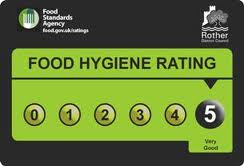 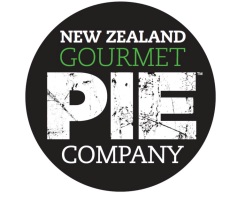 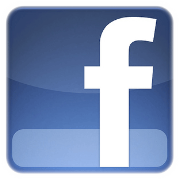 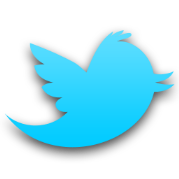 